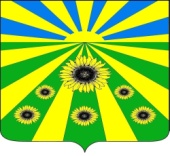 РЕШЕНИЕСОВЕТА РАССВЕТОВСКОГО СЕЛЬСКОГО ПОСЕЛЕНИЯСТАРОМИНСКОГО РАЙОНАот 30.10.2023                                                                                              № 44.9п.РассветО назначении публичных слушаний по проекту бюджета  Рассветовского сельского поселения Староминского района на 2024 годВ соответствии с частью 2 статьи 28, пунктом 6 статьи 84 Федерального закона от 06 октября 2003 года № 131-ФЗ «Об общих принципах организации местного самоуправления в Российской Федерации», руководствуясь статьей 26 Устава Рассветовского сельского поселения Староминского района, Совет Рассветовского сельского поселения Староминского района р е ш и л:1. Назначить проведение публичных слушаний по теме: «проект бюджета Рассветовского сельского поселения Староминского района на 2024 год» на:19 декабря 2023 года в здании администрации Рассветовского сельского поселения в 09-00 час.2. Создать оргкомитет по проведению публичных слушаний теме: «проект бюджета Рассветовского сельского поселения Староминского района на 2024 год» (приложение).3. Определить оргкомитет, указанный в пункте 2 настоящего решения уполномоченным органом по проведению публичных слушаний по теме: «проект бюджета Рассветовского сельского поселения Староминского района на 2024 год».4. Контроль за выполнением настоящего решения возложить на депутатскую комиссию по финансово-бюджетной и экономической политике (Ющенко Е.А.).5. Настоящее решение вступает в силу с момента подписания и подлежит официальному обнародованию.Глава Рассветовского сельского поселенияСтароминского района                                                                    А.В. ДемченкоПРИЛОЖЕНИЕУТВЕРЖДЕНрешением СоветаРассветовского сельскогопоселения Староминскогорайона от 30.10.2023 № 44.9Состав оргкомитета по проведению публичных слушаний по теме: «проект бюджета Рассветовского сельского поселения Староминского района на 2024 год»Глава Рассветовского сельского поселенияСтароминского района                                                                  А.В. Демченко№п/пФ.И.О.Должность 1.Ющенко Елена Александровнадепутат Совета Рассветовского сельского поселения Староминского района2.Мазняк Алексей ЯковлевичДепутат Совета Рассветовского сельского поселения Староминского района3.Алабердов Роман АлибиевичДепутат Совета Рассветовского сельского поселения Староминского района4.Бреева Лариса ВладимировнаВедущий специалист администрации Рассветовского сельского поселения Староминского района5.Колчина Ирина ВикторовнаВедущий специалист администрации Рассветовского сельского поселения Староминского района